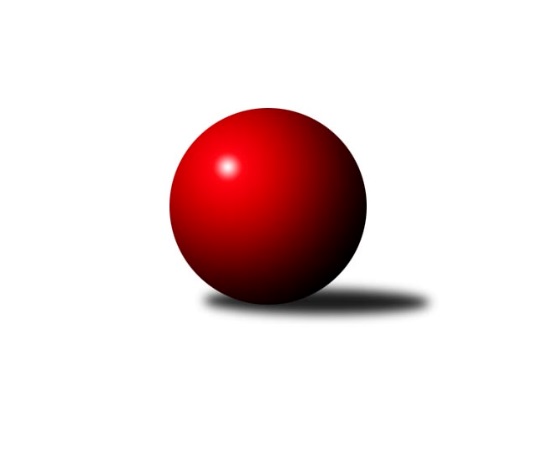 Č.1Ročník 2020/2021	16.7.2024 Východočeská soutěž skupina A 2020/2021Statistika 1. kolaTabulka družstev:		družstvo	záp	výh	rem	proh	skore	sety	průměr	body	plné	dorážka	chyby	1.	Rokytnice C	1	1	0	0	14 : 2 	(9.0 : 3.0)	2361	2	1671	690	80	2.	Červený Kostelec C	1	1	0	0	12 : 4 	(9.0 : 3.0)	2365	2	1658	707	48	3.	Dobruška B	0	0	0	0	0 : 0 	(0.0 : 0.0)	0	0	0	0	0	4.	České Meziříčí B	0	0	0	0	0 : 0 	(0.0 : 0.0)	0	0	0	0	0	5.	Vrchlabí D	0	0	0	0	0 : 0 	(0.0 : 0.0)	0	0	0	0	0	6.	Jilemnice A	1	0	0	1	4 : 12 	(3.0 : 9.0)	2171	0	1529	642	73	7.	Nová Paka C	1	0	0	1	2 : 14 	(3.0 : 9.0)	2091	0	1557	534	101Tabulka doma:		družstvo	záp	výh	rem	proh	skore	sety	průměr	body	maximum	minimum	1.	Červený Kostelec C	1	1	0	0	12 : 4 	(9.0 : 3.0)	2365	2	2365	2365	2.	Dobruška B	0	0	0	0	0 : 0 	(0.0 : 0.0)	0	0	0	0	3.	Jilemnice A	0	0	0	0	0 : 0 	(0.0 : 0.0)	0	0	0	0	4.	České Meziříčí B	0	0	0	0	0 : 0 	(0.0 : 0.0)	0	0	0	0	5.	Vrchlabí D	0	0	0	0	0 : 0 	(0.0 : 0.0)	0	0	0	0	6.	Rokytnice C	0	0	0	0	0 : 0 	(0.0 : 0.0)	0	0	0	0	7.	Nová Paka C	1	0	0	1	2 : 14 	(3.0 : 9.0)	2091	0	2091	2091Tabulka venku:		družstvo	záp	výh	rem	proh	skore	sety	průměr	body	maximum	minimum	1.	Rokytnice C	1	1	0	0	14 : 2 	(9.0 : 3.0)	2361	2	2361	2361	2.	Červený Kostelec C	0	0	0	0	0 : 0 	(0.0 : 0.0)	0	0	0	0	3.	Dobruška B	0	0	0	0	0 : 0 	(0.0 : 0.0)	0	0	0	0	4.	České Meziříčí B	0	0	0	0	0 : 0 	(0.0 : 0.0)	0	0	0	0	5.	Nová Paka C	0	0	0	0	0 : 0 	(0.0 : 0.0)	0	0	0	0	6.	Vrchlabí D	0	0	0	0	0 : 0 	(0.0 : 0.0)	0	0	0	0	7.	Jilemnice A	1	0	0	1	4 : 12 	(3.0 : 9.0)	2171	0	2171	2171Tabulka podzimní části:		družstvo	záp	výh	rem	proh	skore	sety	průměr	body	doma	venku	1.	Rokytnice C	1	1	0	0	14 : 2 	(9.0 : 3.0)	2361	2 	0 	0 	0 	1 	0 	0	2.	Červený Kostelec C	1	1	0	0	12 : 4 	(9.0 : 3.0)	2365	2 	1 	0 	0 	0 	0 	0	3.	Dobruška B	0	0	0	0	0 : 0 	(0.0 : 0.0)	0	0 	0 	0 	0 	0 	0 	0	4.	České Meziříčí B	0	0	0	0	0 : 0 	(0.0 : 0.0)	0	0 	0 	0 	0 	0 	0 	0	5.	Vrchlabí D	0	0	0	0	0 : 0 	(0.0 : 0.0)	0	0 	0 	0 	0 	0 	0 	0	6.	Jilemnice A	1	0	0	1	4 : 12 	(3.0 : 9.0)	2171	0 	0 	0 	0 	0 	0 	1	7.	Nová Paka C	1	0	0	1	2 : 14 	(3.0 : 9.0)	2091	0 	0 	0 	1 	0 	0 	0Tabulka jarní části:		družstvo	záp	výh	rem	proh	skore	sety	průměr	body	doma	venku	1.	Dobruška B	0	0	0	0	0 : 0 	(0.0 : 0.0)	0	0 	0 	0 	0 	0 	0 	0 	2.	Červený Kostelec C	0	0	0	0	0 : 0 	(0.0 : 0.0)	0	0 	0 	0 	0 	0 	0 	0 	3.	Jilemnice A	0	0	0	0	0 : 0 	(0.0 : 0.0)	0	0 	0 	0 	0 	0 	0 	0 	4.	České Meziříčí B	0	0	0	0	0 : 0 	(0.0 : 0.0)	0	0 	0 	0 	0 	0 	0 	0 	5.	Rokytnice C	0	0	0	0	0 : 0 	(0.0 : 0.0)	0	0 	0 	0 	0 	0 	0 	0 	6.	Nová Paka C	0	0	0	0	0 : 0 	(0.0 : 0.0)	0	0 	0 	0 	0 	0 	0 	0 	7.	Vrchlabí D	0	0	0	0	0 : 0 	(0.0 : 0.0)	0	0 	0 	0 	0 	0 	0 	0 Zisk bodů pro družstvo:		jméno hráče	družstvo	body	zápasy	v %	dílčí body	sety	v %	1.	Zdeněk Novotný nejst.	Rokytnice C 	2	/	1	(100%)		/		(%)	2.	Jaroslav Vízek 	Rokytnice C 	2	/	1	(100%)		/		(%)	3.	Kamil Mýl 	Červený Kostelec C 	2	/	1	(100%)		/		(%)	4.	František Adamů st.	Červený Kostelec C 	2	/	1	(100%)		/		(%)	5.	Filip Hanout 	Rokytnice C 	2	/	1	(100%)		/		(%)	6.	Radek Novák 	Rokytnice C 	2	/	1	(100%)		/		(%)	7.	Lukáš Sýs 	Jilemnice A 	2	/	1	(100%)		/		(%)	8.	Pavel Janko 	Červený Kostelec C 	2	/	1	(100%)		/		(%)	9.	Jaroslav Gottstein 	Nová Paka C 	2	/	1	(100%)		/		(%)	10.	Antonín Škoda 	Červený Kostelec C 	2	/	1	(100%)		/		(%)	11.	Libor Šulc 	Jilemnice A 	2	/	1	(100%)		/		(%)	12.	Zuzana Hartychová 	Rokytnice C 	2	/	1	(100%)		/		(%)	13.	Daniel Válek 	Nová Paka C 	0	/	1	(0%)		/		(%)	14.	Zdeněk Kejzlar 	Červený Kostelec C 	0	/	1	(0%)		/		(%)	15.	Kateřina Slezáková 	Jilemnice A 	0	/	1	(0%)		/		(%)	16.	Květoslava Milotová 	Jilemnice A 	0	/	1	(0%)		/		(%)	17.	Jakub Soviar 	Nová Paka C 	0	/	1	(0%)		/		(%)	18.	Hana Vrabcová 	Jilemnice A 	0	/	1	(0%)		/		(%)	19.	Jindřich Kašpar 	Červený Kostelec C 	0	/	1	(0%)		/		(%)	20.	Eva Šurdová 	Nová Paka C 	0	/	1	(0%)		/		(%)	21.	Filip Vízek 	Rokytnice C 	0	/	1	(0%)		/		(%)	22.	Jan Soviar 	Nová Paka C 	0	/	1	(0%)		/		(%)Průměry na kuželnách:		kuželna	průměr	plné	dorážka	chyby	výkon na hráče	1.	Č. Kostelec, 1-2	2268	1593	674	60.5	(378.0)	2.	Nová Paka, 1-2	2226	1614	612	90.5	(371.0)	3.	České Meziříčí, 1-2	0	0	0	0.0	(0.0)	4.	Dobruška, 1-2	0	0	0	0.0	(0.0)Nejlepší výkony na kuželnách:Č. Kostelec, 1-2Červený Kostelec C	2365	1. kolo	Lukáš Sýs 	Jilemnice A	424	1. koloJilemnice A	2171	1. kolo	Antonín Škoda 	Červený Kostelec C	412	1. kolo		. kolo	František Adamů st.	Červený Kostelec C	408	1. kolo		. kolo	Kamil Mýl 	Červený Kostelec C	407	1. kolo		. kolo	Libor Šulc 	Jilemnice A	388	1. kolo		. kolo	Pavel Janko 	Červený Kostelec C	381	1. kolo		. kolo	Jindřich Kašpar 	Červený Kostelec C	381	1. kolo		. kolo	Zdeněk Kejzlar 	Červený Kostelec C	376	1. kolo		. kolo	František Zuzánek 	Jilemnice A	367	1. kolo		. kolo	Květoslava Milotová 	Jilemnice A	359	1. koloNová Paka, 1-2Rokytnice C	2361	1. kolo	Radek Novák 	Rokytnice C	432	1. koloNová Paka C	2091	1. kolo	Jaroslav Vízek 	Rokytnice C	418	1. kolo		. kolo	Zdeněk Novotný nejst.	Rokytnice C	401	1. kolo		. kolo	Zuzana Hartychová 	Rokytnice C	399	1. kolo		. kolo	Filip Hanout 	Rokytnice C	378	1. kolo		. kolo	Jan Soviar 	Nová Paka C	377	1. kolo		. kolo	Daniel Válek 	Nová Paka C	373	1. kolo		. kolo	Jaroslav Gottstein 	Nová Paka C	365	1. kolo		. kolo	Jaroslav Weihrauch 	Nová Paka C	350	1. kolo		. kolo	Filip Vízek 	Rokytnice C	333	1. koloČeské Meziříčí, 1-2Dobruška, 1-2Četnost výsledků:	2.0 : 14.0	1x	12.0 : 4.0	1x